Налог на имущество для предприятий ЖКХ в Приморье снизили в два раза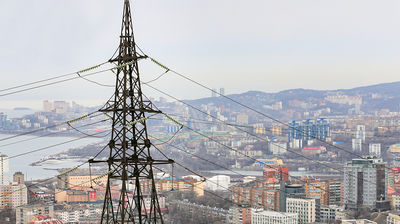 Предприятия, предоставляющие услуги ЖКХ жителям Приморского края, смогут воспользоваться льготой на уплату налогов на имущество. Теперь процентная ставка на этот вид обязательного платежа составит 1,1%. Соответствующий закон инициировал Губернатор края Олег Кожемяко.Представила документ краевым парламентариям председатель Правительства Приморья Вера Щербина. В нем прописано, что предприятиям ЖКХ, оказывающим услуги жителям края, в 2021 году предоставляется налоговая льгота в виде пониженной ставки – 1,1% по налогу на имущество организаций в отношении объектов жилищного фонда и инженерной инфраструктуры жилищно-коммунального комплекса, содержание которых финансируется за счет средств краевого и местных бюджетов. Эта ставка ниже базовой в два раза – на сегодняшний день составляет 2,2%.«Проект закона подготовлен для оздоровления деятельности предприятий ЖКХ, обеспечения ими устойчивой финансово-хозяйственной деятельности», – отметила Вера Щербина.Законопроект одобрен краевыми парламентариями в окончательном чтении.